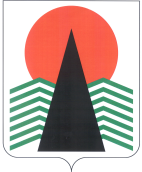 Муниципальное образованиеСельское поселение СентябрьскийНефтеюганский районХанты-Мансийский автономный округ – ЮграАДМИНИСТРАЦИЯ СЕЛЬСКОГО ПОСЕЛЕНИЯ СЕНТЯБРЬСКИЙПОСТАНОВЛЕНИЕп. СентябрьскийО подготовке проекта о внесении изменений в Правила землепользования и застройки муниципального образования сельского поселения СентябрьскийВ соответствии со статьей 31, 33 Градостроительного кодекса Российской Федерации, Федеральным законом от 06.10.2003 № 131-ФЗ «Об общих принципах организации местного самоуправления в Российской Федерации», учитывая заключение градостроительной комиссии сельского поселения Сентябрьский от 14.05.2019 года № 2, п о с т а н о в л я ю:Подготовить проект о внесении изменений в Правила землепользования и застройки муниципального образования сельского поселения Сентябрьский, утвержденные решением Совета депутатов сельского поселения Сентябрьский от 16.02.2012 № 195 «Об утверждении правил землепользования и застройки муниципального образования сельское поселение Сентябрьский».Утвердить Порядок и сроки проведения работ по подготовке проекта о внесении изменений в Правила землепользования и застройки муниципального образования сельское поселение Сентябрьский (далее – Порядок) согласно приложению.Градостроительной Комиссии (далее – Комиссия), созданной в соответствии с постановлением администрации сельского поселения Сентябрьский от 12.04.2013 № 35-па «Об утверждении Положения о градостроительной комиссии»:Организовать работу по подготовке, проверке и согласованию проекта о внесении изменений в Правила землепользования и застройки сельского поселения Сентябрьский.Организовать учет предложений от физических и юридических лиц о порядке, сроках подготовки и содержании Порядка.Настоящее постановление подлежит официальному опубликованию (обнародованию) в информационном бюллетене «Сентябрьский вестник» и размещению на официальном сайте органов местного самоуправления сельское поселение Сентябрьский  в сети «Интернет». Настоящее постановление вступает в силу после официального опубликования (обнародования).Настоящее постановление вступает в силу после официального опубликования (обнародования).Контроль за выполнением постановления оставляю за собой.Глава поселения	                    	                               А.В. Светлаков    Приложение к постановлению администрации сельского поселения Сентябрьскийот  15.05.2019   № 41-паПорядок и сроки проведения работ по подготовке проекта о внесении изменений в Правил землепользования и застройки муниципального образования сельского поселения Сентябрьский15.05.2019№41 - па№п/пНаименование работСроки проведения работИсполнитель1.Подготовка проекта решения Совета депутатов сельского поселения Сентябрьский о внесении изменений в Правила землепользования и застройки муниципального образования сельского поселения Сентябрьский (далее – Правила)30.05.2019Комиссия2.Передача пакета документов для подготовки работ по проведению открытого конкурса на право заключения муниципального контракта на выполнение работ по описанию сведений о границах территориальных зон  31.05.2019МКУ «Управление по делам администрации Нефтеюганского района»3.Проверка проекта решения Совета депутатов сельского поселения Сентябрьский о внесении изменений в Правила24.06.2019Комиссия4. Доработка проекта решения Совета депутатов сельского поселения Сентябрьский о внесении изменений в Правила по результатам согласования с Комиссией (при необходимости).26.06.2019Комиссия5.Опубликование постановления о проведении публичных слушаний по проекту решения Совета депутатов сельского поселения Сентябрьский о внесении изменений в Правила, в порядке, установленном для официального опубликования нормативных правовых актов муниципального образования сельское поселение Сентябрьский27.06.2019Администрация сельского поселения Сентябрьский6.Заключение муниципального контракта на выполнение работ по описанию сведений о границах территориальных зон15.07.2019МКУ «Управление по делам администрации Нефтеюганского района»7.Подготовка сведения о границах территориальных зон, которые должны содержать графическое описание местоположения границ территориальных зон, перечень координат характерных точек этих границ в системе координат, используемой для ведения Единого государственного реестра недвижимости16.08.2019МКУ «Управление по делам администрации Нефтеюганского района»8.Проведение публичных слушаний по проекту решения Совета депутатов сельского поселения Сентябрьский о внесении изменений в Правила 27.08.2019Администрация сельского поселения Сентябрьский9.Доработка проекта решения Совета депутатов сельского поселения Сентябрьский о внесении изменений в Правила с учетом результатов публичных слушаний05.09.2019Комиссия10.Принятие решения о направлении проекта Правил или об отклонении проекта и направлении его на доработку06.09.2019Глава сельского поселения Сентябрьский11.Опубликование решения о внесении изменений в Правила, после утверждения Советом депутатов сельского поселения Сентябрьский в порядке, установленном для официального опубликования нормативных правовых актов муниципального образования сельского поселения Сентябрьский12.09.2019Администрация сельского поселения Сентябрьский12.Размещение решения Совета депутатов сельского поселения Сентябрьский о внесении изменений в Правила в ФГИС ТП19.09.2019Администрация сельского поселения Сентябрьский13.Направление решения Совета депутатов сельского поселения Сентябрьский о внесении изменений в Правила в Управление Федеральной службы государственной регистрации, кадастра и картографии по Ханты-Мансийскому автономному округу - Югре, в порядке, предусмотренном действующим законодательством Российской Федерации17.09.2019Администрация сельского поселения Сентябрьский